PENGARUH HARGA DAN KUALITAS TERHADAP MINAT BELI KONSUMEN (STUDI KASUS PEMBELI PAKAIAN BALITA DI PEKAN PASAR SORE BERINGIN 	KAB. DELI SERDANG)	Diajukan Guna memenuhi persyaratanMemperoleh Gelar Sarjana EkonomiProgram Studi Manajemen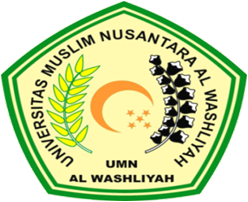 OLEH :YAYUK WARASTUTI173114030PROGRAM STUDI MANAJEMENFAKULTAS EKONOMIUNIVERSITAS MUSLIM NUSANTARA AL-WASHLIYAH MEDAN2021